J E D Á L N Y   L Í S T O K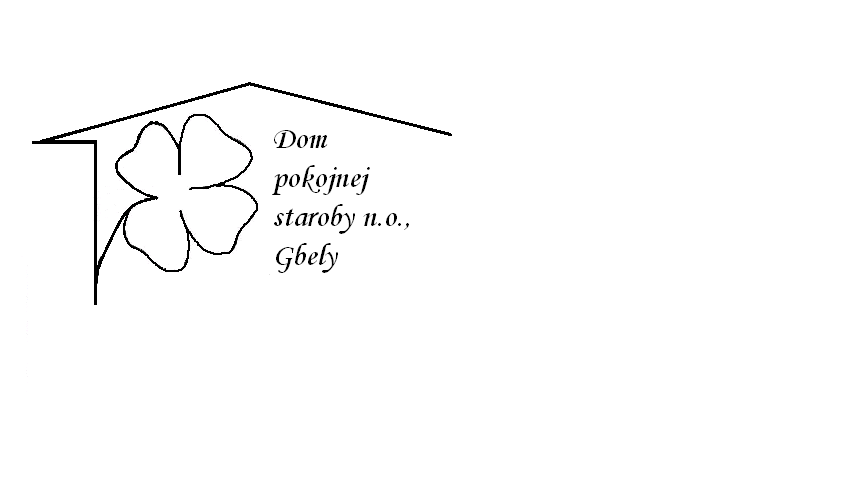 Od13.09.2021     do 17.09.2021  Pondelok    13.09.:    polievka – Údená s krúpami   1, A – Údené stehno varené ,fazuľová omáčka, chlieb 1,7,           Utorok       14.09.:     polievka – Slepačia s niťovkami 1, 3,A – Pečené kuracie stehno, dusená ryža, kompót, ,Streda       15.09.:    polievka –Sviatok                                              A-      Štvrtok       16.09.:   polievka – Brokolicová 1,A –Frankfurtská pečienka, cestovina , 1,3,       Piatok        17.09.:   polievka – Hrsťová ,  1, A – Závin kakaový makový,1,3,7, Kolektív zamestnancov Domu pokojnej staroby n. o., Gbely Vám praje ,,Dobrú chuť!“.Obedy sa prihlasujú do 13. hod.Zmena jedál vyhradená.Alergény:1-obilniny, 2-kôrovce, 3-vajcia, 4-ryby, 5-arašidy, 6-sojové zrná, 7-mlieko, 8-orechy, 9-zeler, 10- horčica, 11-sezamové semená, 12-kysličník siričitý a siričitany